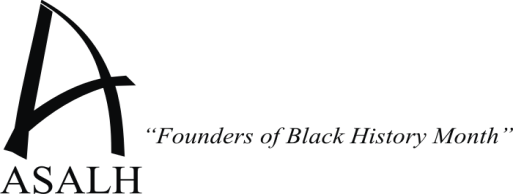 ASALH ROOM SHARE SERVICEI am interested in sharing a room. I realize that this service only connects me with others interested in doing the same, and does not make accommodation arrangements.  I understand that my name will be added to a list of people interested in sharing, and the list will be sent periodically to all who have expressed an interest. I will notify Dr. Smith when I no longer need the service.  By completing this form I understand and agree that 1) I am voluntarily using the service; 2) There is no guarantee that I will find a roommate; 3) Should I find one, the choice to share the room is solely mine; 4)ASAHL is not liable for any difficulties encountered.  This is an electronic form.  Please place your answers inside of the gray boxes, not outside. Thanks.NAME:      						GENDER:	     		                EMAIL ADDRESS:     PHONE NUMBER (In case I needed to be contacted by persons interested in sharing a room):          ALTERNATE NUMBER FOR CONTACTING ME:     DATES OF STAY:       SPECIAL INTERESTS/NEEDS:      ROOMING ARRANGEMENTS: (Click on the box to place the check mark)Are you a smoker ? yes   no 	      If not, does it bother you to share with a smoker?  	yes   no 	Do you want a non-smoking roommate?  	yes   no I am a(n) early   late  riser in the morning.I  do    do not  need a quiet environment to sleep.I want a roommate of the same gender/sex  .    It doesn’t matter    I don’t mind sharing with     one     two     three or more    Location:I prefer to stay in the Conference Hotel      I prefer to stay in a bed & breakfast/local type hotel  I prefer to stay in one an alternate hotel (near the conference site)  I have a hotel room and would like a roommate  Additional comments:       